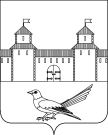 от 16.06.2016 № 871-п О внесении изменений в постановление администрации города Сорочинска Оренбургской области от 11.10.2013 г.  № 343-п «Об утверждении плана мероприятий («дорожной карты») «Повышение эффективности и качества услуг в муниципальной системе образования города Сорочинска на 2013-2018 годы» (в редакции от 22.03.2016 г. № 338-п)В соответствии с постановлением Правительства Оренбургской области от 30 апреля 2013 года № 348-п «Об утверждении плана мероприятий («дорожной карты») «Повышение эффективности и качества услуг в сфере образования Оренбургской области» на 2013–2018 годы» (с изменениями и дополнениями), постановлением Правительства Оренбургской области от 04.05.2016 года №312-п «Об утверждении плана мероприятий («дорожной карты») по обеспечению доступности образования для детей в возрасте от 1 года 6 месяцев до 3 лет», руководствуясь   статьями 32, 35, 40 Устава муниципального образования Сорочинский городской округ Оренбургской области, администрация Сорочинского городского округа Оренбургской области постановляет:1. Внести в постановление администрации города Сорочинска Оренбургской области от 11.10.2013 г.  № 343-п «Об утверждении плана мероприятий («дорожной карты») «Повышение эффективности и качества услуг в муниципальной системе образования города Сорочинска на 2013-2018 годы» (в редакции от 22.03.2016 г. № 338-п) следующие изменения:1.1. Пункт «2» постановления изложить в следующей редакции: «2. Настоящее постановление вступает в силу после его официального опубликования». 1.2. Раздел III приложения изложить в новой редакции (приложение № 1 к настоящему постановлению).1.3. Раздел IV приложения изложить в новой редакции (приложение № 2 к настоящему постановлению).	2. Постановление вступает в силу после его официального опубликования. 	3.  Контроль за исполнением настоящего постановления оставляю за собой. Разослано: в дело, прокуратуре, Управлению образованияIII. Основные количественные характеристики системы дошкольного образованияIV. Мероприятия по повышению эффективности и качества услуг в сфере дошкольного образования, соотнесенные с этапами перехода к эффективному контрактуАдминистрация Сорочинского городского округа Оренбургской областиП О С Т А Н О В Л Е Н И Е И.О. главы муниципального образования Сорочинский городской округ  - первый заместитель  главы администрации  городского округа по оперативному управлению муниципальным хозяйством                                                          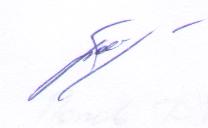 А.А. БогдановПриложение № 1 к постановлению администрации Сорочинского городского округа Оренбургской области  от 16.06.2016 № 871-пN п/пНаименование показателяЕдиница измерения2013 год2014 год2015 год2016 год2017 год2018 год12356789101.Численность детей в возрасте от 1 года до 6 лет включительнотыс. человек2,4052,4653,7063,7263,7463,7662.Охват детей в возрасте от 1 года до 6 лет включительно всеми формами дошкольного образованияпроцентов69,170,660,660,861,161,33.Численность воспитанников в образовательных организациях, реализующих программы дошкольного образования (включая вариативные формы образования) - всего, в том числе:тыс. человек1,6621,7422,2472,2672,2872,3073.1.посещающих группы полного дня (12-часового пребывания); сокращенного дня (8 - 10,5-часового пребывания); продленного дня (13 - 14-часового пребывания).тыс. человек1,6621,7422,2472,2672,2872,3074.Отношение численности детей в возрасте от 3 до 7 лет, получающих дошкольное образование в текущем году, к сумме численности детей в возрасте от 3 до 7 лет, получающих дошкольное образование в текущем году, и численности детей в возрасте от 3 до 7 лет, находящихся в очереди на получение в текущем году дошкольного образованияпроцентов99,91001001001001005.Удельный вес численности воспитанников дошкольных образовательных организаций в возрасте от 3 до 7 лет, охваченных образовательными программами, соответствующими федеральному государственному образовательному стандарту дошкольного образованияпроцентов05,030,060,01001006.Потребность в увеличении числа мест в дошкольных образовательных организациях (нарастающим итогом)тыс. человек0,1570,23000007.Инструменты сокращения очереди в дошкольные образовательные организации (ежегодно) - всего, в том числе:тыс. мест0,0200,08000,015008.Количество мест, созданных в ходе мероприятий по обеспечению  100 процентов доступности дошкольного образования - всего, в том числе:тыс. мест0,0200,0800,0150, 015008.1.Высокозатратные места - всего, в том числе:тыс. мест0,0200,080   00008.1.1строительство и пристройтыс. мест0000008.1.2реконструкция зданий, капитальный ремонт зданий тыс. мест0,0808.1.3приобретение зданий (помещений)тыс. мест8.2.За счет развития негосударственного секторатыс. мест8.3.Иные формы создания мест - всего, в том числе:тыс. мест8.3.1.в группах кратковременного пребываниятыс. мест8.3.2.открытие группы на 15 мест в МБОУ «Баклановская СОШ»тыс. мест0,0159.Средняя стоимость создания одного местатыс. рублей792,5 50,010.Численность детей в возрасте от трех до семи лет, поставленных на учет для получения дошкольного образованиятыс. человек0,0900000010.1.Получение услуг дошкольных организаций детьми- инвалидами на домумест00001210.2.Создание консультационных центров  по предоставлению психолого – педагогической, диагностической и консультативной помощи родителямединиц00023311.Численность работников дошкольных образовательных организацийтыс. человек0,3430,3510,3510,3560,3560,35612.Численность педагогических работников дошкольных образовательных организацийтыс. человек0,1260,1260,1670,1690,1690,16913.Численность воспитанников дошкольных образовательных организаций в расчете на 1 педагогического работникачеловек   13,213,813,513,513,513,614.Доля педагогических работников дошкольных образовательных организаций, которым при прохождении аттестации присвоена первая или высшая квалификационная категорияпроцентов36,243,549,151,252,353,015.Удельный вес численности работников административно-управленческого и вспомогательного персонала в общей численности работников дошкольных образовательных организацийпроцентов63,364,152,452,452,752,7Приложение № 2 к постановлению администрации Сорочинского городского округа Оренбургской области  от 16.06.2016 № 871-пN п/пНаименование мероприятияОтветственныеисполнителиСроки реализацииПоказатели12345Реализация мероприятий, направленных на ликвидацию очередности на зачисление детей в дошкольные образовательные организацииРеализация мероприятий, направленных на ликвидацию очередности на зачисление детей в дошкольные образовательные организацииРеализация мероприятий, направленных на ликвидацию очередности на зачисление детей в дошкольные образовательные организацииРеализация мероприятий, направленных на ликвидацию очередности на зачисление детей в дошкольные образовательные организации1.Получение субсидий из регионального бюджета на реализацию подпрограммы «Развития дошкольного образования детей» (при условии выделения средств регионального бюджета)Управление образования администрации Сорочинского городского округа2013 - 2018 годыотношение численности детей в возрасте от 3 до 7 лет, получающих дошкольное образование в текущем году, к сумме численности детей в возрасте от 3 до 7 лет, получающих дошкольное образование в текущем году, и численности детей в возрасте от 3 до 7 лет, находящихся в очереди на получение дошкольного образования в текущем годуВнесение изменений в муниципальную подпрограмму «Развитие дошкольного образования детей»Управление образования администрации Сорочинского городского округа2013 -2018Постановление администрации г. Сорочинска о внесении изменений в муниципальную подпрограмму «Развитие дошкольного образования детей»Организация сбора и представление информации о реализации подпрограммы «Развитие дошкольного образования детей»Управление образования администрации Сорочинского городского округа2013 -2018Аналитические справки о выполнении подпрограммы «Развитие дошкольного образования детей», включая показатели развития дошкольного образования, в соответствии с соглашением2.Создание дополнительных мест в муниципальных образовательных организациях различных типов, а также развитие вариативных форм дошкольного образования.2013г. – открытие 1 гр. на 20 мест в МБДОУ «Детский сад №10».2014г. – капитальный ремонт ГДО МБОУ «СОШ №2» с введением дополнительных 4 групп на 80 мест.2016г.- открытие 1 гр. на 15 мест в МБОУ «Баклановская СОШ»Управление образования администрации Сорочинского городского округа 2013 - 2018 годыотношение численности детей в возрасте от 3 до 7 лет, получающих дошкольное образование в текущем году, к сумме численности детей в возрасте от 3 до 7 лет, получающих дошкольное образование в текущем году, и численности детей в возрасте от 3 до 7 лет, находящихся в очереди на получение дошкольного образования в текущем году2.1.Формирование нормативно-правовой базы, регламентирующей создание дополнительных мест в сети дошкольных образовательных организаций. Управление образования администрации Сорочинского городского округа2013 - 2018 годыНормативно – правовая база, регламентирующая создание дополнительных мест в сети дошкольных образовательных организаций.2.2.Разработка поэтапного плана строительства новых зданий детских садов, модульных и быстровозводимых зданийУправление образования администрации Сорочинского городского округа2013 - 2015 годыперспективный план строительства дошкольных образовательных организаций2.3.Строительство современных зданий дошкольных образовательных организаций, реконструкция функционирующих организаций,  создание дополнительных мест в образовательных организациях за счет рационального использования имеющихся площадейУправление образования администрации Сорочинского городского округа 2013 – 2017годысоздание дополнительных мест в образовательных организациях для приема детей дошкольного возраста:2013г.- 20 мест;   . – 80 мест;    2016г.- 15 мест.2.4.Мониторинг и анализ предписаний надзорных органов с целью обеспечения минимизации регулирующих требований к организации дошкольного образования при сохранении качества услуг и безопасности условий их предоставленияУправление образования администрации Сорочинского городского округа2014 - 2018 годыотношение численности детей в возрасте от 3 до 7 лет, получающих дошкольное образование в текущем году, к сумме численности детей в возрасте от 3 до 7 лет, получающих дошкольное образование в текущем году, и численности детей в возрасте от 3 до 7 лет, находящихся в очереди на получение дошкольного образования в текущем году3.Обновление требований к условиям предоставления услуг дошкольного образования и мониторинг их выполненияУправление образования администрации Сорочинского городского округа 2013 - 2018 годы3.1.Обновление нормативно-правовой базы на основании обновлённых регулирующих документов  (требований санитарных, строительных норм, пожарной безопасности и других) для обеспечения условий для развития разных форм дошкольного образованияУправление  образования администрации Сорочинского городского округа2013 - 2018 годынормативные правовые акты отдела образования администрации г. Сорочинска о внесении изменений в действующие нормативные правовые акты в связи с обновлением регулирующих документов3.2.Организация сбора информации и анализ предписаний надзорных органовУправление образования администрации Сорочинского городского округа2014 - 2018 годыинформационная справка о материально-техническом состоянии зданий дошкольных образовательных организаций на основе предписаний надзорных органов3.3.Участие в формирование предложений по обеспечению минимизации регулирующих требований к организации дошкольного образования при сохранении качества услуг и безопасности условий их предоставленияУправление образования администрации Сорочинского городского округа2014 - 2018 годыПредложения в действующие нормативные акты надзорных органов в сфере дошкольного образования. 4.Создание условий для развития негосударственного сектора дошкольного образованияУправление образования администрации Сорочинского городского округа2013 - 2018годыудельный вес численности воспитанников негосударственных дошкольных образовательных организаций в общей численности воспитанников дошкольных образовательных организаций4.1.Применение методики расчёта норматива на реализацию образовательных программ дошкольного образования и учебные расходыУправление  образования администрации Сорочинского городского округа2013 – 2018годы методика расчета норматива на реализацию образовательных программ дошкольного образования и учебные расходы4.2.Использование  методических рекомендаций  по формированию методики расчета норматива на реализацию услуги по уходу и присмотру за ребенкомУправление  образования администрации  Сорочинского городского округа2013 - 2018 годыметодические рекомендации по формированию методики расчета норматива на реализацию услуги по уходу и присмотру за ребенком4.3.Разработка  нормативных  правовых актов Совета депутатов  Сорочинского городского округа, закрепляющих нормативные затраты на создание условий для реализации образовательного процесса (расходы муниципальных бюджетов, не отнесенные к полномочиям Оренбургской области, и нормативные затраты на содержание недвижимого имущества и особо ценного движимого имущества, на возмещение затрат на уплату земельного налога и налога на имущество)Администрация  Сорочинского городского округа2013 – 2018годынормативные правовые акты г. Сорочинска по утверждению нормативных затрат на создание условий для реализации образовательного процесса4.4.Разработка  мероприятий по поддержке предпринимателей, организующих деятельность частных дошкольных образовательных организацийУправление  образования администрации Сорочинского городского округа2013 - 2018 годыплан мероприятий по поддержке предпринимателей, организующих деятельность частных дошкольных образовательных организаций4.5.Использование нормативных правовых актов Оренбургской области, позволяющих получать субсидии на оказание услуг по дошкольному образованию всем негосударственным дошкольным образовательным организациям, в том числе внесение в них дополнений и изменений с учетом законодательства Российской ФедерацииУправление образования администрации Сорочинского городского округа2013 - 2018 годыЗакон Оренбургской области "О передаче полномочий органам местного самоуправления по финансовому обеспечению негосударственных дошкольных образовательных организаций, оказывающих дошкольные образовательные услуги"                                                               Обеспечение высокого качества услуг дошкольного образования                                                               Обеспечение высокого качества услуг дошкольного образования                                                               Обеспечение высокого качества услуг дошкольного образования                                                               Обеспечение высокого качества услуг дошкольного образования                                                               Обеспечение высокого качества услуг дошкольного образования5.Внедрение федерального государственного образовательного стандарта (далее - ФГОС) дошкольного образованияУправление  образования администрации Сорочинского городского округа2013 – 2018годыОтношение численности воспитанников дошкольных образовательных организаций в возрасте от 3 до 7 лет, охваченных образовательными программами, соответствующими федеральному государственному образовательному стандарту дошкольного образования5.1.Разработка и утверждение нормативных правовых актов  г. Сорочинска, обеспечивающих введение и реализацию ФГОС дошкольного образованияУправление образования администрации Сорочинского городского округа2014 годраспоряжение администрации г. Сорочинска «О введении и реализации ФГОС дошкольного образования»5.2.Разработка проекта постановления администрации г. Сорочинска "О плановых показателях повышения величины норматива финансирования для обеспечения требований к условиям реализации основной образовательной программы в соответствии с ФГОС дошкольного образования"Управление образования администрации Сорочинского городского округа2014 годпостановление администрации г. Сорочинска "О плановых показателях повышения величины норматива финансирования для обеспечения требований к условиям реализации основной образовательной программы в соответствии с ФГОС дошкольного образования"5.3.Разработка требований к образовательным программам и условиям реализации образовательных программ дошкольного образования, направленных на развитие способностей, стимулирование инициативности, самостоятельности и ответственности у детей дошкольного возрастаУправление  образования администрации Сорочинского городского округа2013 - 2014 годыПеречень требований к образовательным программам и условиям реализации образовательных программ дошкольного образования, направленных на развитие способностей, стимулирование инициативности, самостоятельности и ответственности у детей дошкольного возраста5.4.Разработка перечня требований к условиям организации дошкольного образования, включающего требования к кадровым условиям и характеристикам образовательной среды, в том числе взаимодействия педагогического работника с детьми, направленного на развитие способностей, стимулирующего инициативность, самостоятельность и ответственность у детей дошкольного возрастаУправление образования администрации Сорочинского городского округа2014 - 2018 годыперечень требований к условиям организации дошкольного образования, включающий требования к кадровым условиям и характеристикам образовательной среды, в том числе взаимодействия педагогического работника с детьми, направленного на развитие способностей, стимулирующего инициативность, самостоятельность и ответственность у детей дошкольного возраста5.5.Разработка основной образовательной программы (далее - ООП) в соответствии с ФГОС дошкольного образованияруководители и педагогические работники дошкольных образовательных организаций (по согласованию)2014 - 2016 годыосновная общеобразовательная программа дошкольного образования6.Кадровое обеспечение системы дошкольного образованияУправление  образования  администрации Сорочинского городского округа  с участием руководителей дошкольных образовательных организаций (по согласованию),институт повышения квалификации и профессиональной переподготовки работников образования ФГБОУ ВПО "Оренбургский государственный педагогический университет" (далее - ИПКиППРО ОГПУ) (по согласованию)2013 - 2018 годыудельный вес численности педагогических работников дошкольных образовательных организаций, имеющих педагогическое образование, в общей численности педагогических работников дошкольных образовательных организаций к 2018 году - 100 процентов;удельный вес численности педагогических работников дошкольных образовательных организаций, прошедших повышение квалификации и (или) профессиональную переподготовку, в общей численности педагогических работников дошкольных образовательных организаций к 2018 году - 100 процентов6.1.Разработка должностных инструкций педагогических работников дошкольных образовательных организаций, включающих характер взаимодействия педагогических работников с детьми, направленного на развитие способностей, стимулирование инициативности, самостоятельности и ответственности у детей дошкольного возрастаруководители дошкольных образовательных организаций 2013 - 2018 годыдолжностные инструкции педагогических работников дошкольных образовательных организаций, включающие характер взаимодействия педагогических работников с детьми, направленного на развитие способностей, стимулирование инициативности, самостоятельности и ответственности у детей дошкольного возраста7.Разработка и внедрение независимой системы оценки качества дошкольного образованияУправление образования  администрации Сорочинского городского округа с участием руководителей дошкольных образовательных организаций, министерство образования Оренбургской области.2013 - 2018 годычисло муниципальных дошкольных образовательных организаций , в которых деятельность руководителей и основных категорий работников осуществляется на основании показателей эффективности деятельности подведомственных муниципальных организаций дошкольного образования7.1.Проведение социологических и психолого-педагогических исследований в области дошкольного образования, направленных на выявление факторов, влияющих на качество дошкольного образования, а также ожиданий родителей и образовательного сообщества относительно качества дошкольного образованияУправление  образования администрации Сорочинского городского округа, руководители дошкольных образовательных учреждений2013 - 2018 годыинформационная справка о результатах социологических и психолого-педагогических исследований в области дошкольного образования, направленных на выявление факторов, влияющих на качество дошкольного образования7.2.Разработка и валидизация инструментария для оценки качества образовательных условий в дошкольных образовательных организациях, направленных на развитие способностей, стимулирующих инициативность, самостоятельность и ответственность у детей дошкольного возрастаУправление  образования  администрации Сорочинского городского округа, руководители дошкольных образовательных организаций 2013 – 2018годыпримерный регламент и порядок проведения оценки качества образовательных условий в дошкольных образовательных организациях, направленных на развитие способностей, стимулирующих инициативность, самостоятельность и ответственность у детей дошкольного возраста7.3.Использование  методических рекомендаций  по формированию положения об оплате труда педагогических работниковУправление образования  администрации Сорочинского городского округа2013 - 2018 годыметодические рекомендации для муниципальных образований по формированию положения об оплате труда педагогических работников7.4.Разработка порядка формирования муниципального задания для дошкольных образовательных организаций, включая показатели качества предоставляемых услуг по дошкольному образованиюУправление образования  администрации Сорочинского городского округа2013 – 2018годыутвержденный порядок формирования  муниципального задания для дошкольных образовательных организаций, включая показатели качества предоставляемых услуг по дошкольному образованию7.5.Осуществление мероприятий, направленных на оптимизацию расходов на оплату труда вспомогательного, административно-управленческого персоналаДифференциация оплаты труда вспомогательного, административно-управленческого персонала, исходя из предельной доли расходов на оплату их труда в общем фонде оплаты труда организации не более 40 процентовУправление образования  администрации Сорочинского городского округа2014 - 2018 годыотношение среднемесячной заработной платы педагогических работников муниципальных образовательных организаций дошкольного образования к средней заработной плате в общем образовании Оренбургской области7.6.Оптимизация численности по отдельным категориям педагогических работников, определенных Указами Президента Российской Федерации, с учетом увеличения производительности труда и проводимых институциональных измененийУправление образования  администрации Сорочинского городского округа2014 - 2018 годычисленность воспитанников в расчете на 1 педагогического работникаВведение эффективного контракта в дошкольном образованииВведение эффективного контракта в дошкольном образованииВведение эффективного контракта в дошкольном образованииВведение эффективного контракта в дошкольном образованииВведение эффективного контракта в дошкольном образовании8.Разработка и внедрение механизмов эффективного контракта с педагогическими работниками дошкольных образовательных организацийУправление образования  администрации Сорочинского городского округа2013 – 2018годыотношение среднемесячной заработной платы педагогических работников муниципальных дошкольных образовательных организаций к средней заработной плате в общем образовании Оренбургской области8.1.Разработка требований к условиям выполнения трудовой деятельности педагогическими и другими категориями работников дошкольных образовательных организаций, направленной на достижение показателей качества этой деятельности (показателей качества, обозначенных в модели эффективного контракта)Управление образования  администрации Сорочинского городского округа2013 - 2018 годытребования на основе федеральных методических рекомендаций к условиям выполнения трудовой деятельности педагогическими и другими категориями работников дошкольных образовательных организаций, направленной на достижение показателей качества этой деятельности (показателей качества, обозначенных в модели эффективного контракта)8.2.Разработка и апробация моделей реализации эффективного контракта в дошкольных образовательных организациях, включая разработку методики расчета размеров оплаты труда и критериев оценки деятельности различных категорий персонала дошкольных образовательных организацийУправление образования  администрации Сорочинского городского округа2013 - 2018 годыметодические рекомендации по введению в действие апробированной модели эффективного контракта в дошкольных образовательных организациях, включая методику расчета размеров оплаты труда и критериев оценки деятельности различных категорий персонала дошкольных образовательных организаций8.3.Внедрение апробированных моделей эффективного контракта в дошкольном образованииУправление образования  администрации Сорочинского городского округа2013 - 2018 годыинформационная справка о результатах внедрения апробированных моделей эффективного контракта в дошкольном образовании8.4.Планирование дополнительных расходов местных бюджетов на повышение оплаты труда педагогических работников дошкольных образовательных организаций в соответствии с Указом Президента Российской Федерации от 7 мая 2012 года N 597 "О мероприятиях по реализации государственной социальной политики"Управление  образования  администрации Сорочинского городского округа2013 - 2018 годынормативные правовые акты органов местного самоуправления об утверждении бюджета на текущий и плановый периоды9.Разработка и внедрение механизмов эффективного контракта с руководителями дошкольных образовательных организацийУправление образования администрации Сорочинского городского округа2013 - 2018 годыотношение среднемесячной заработной платы педагогических работников муниципальных образовательных организаций дошкольного образования к средней заработной плате в общем образовании Оренбургской области9.1.Использование  методических рекомендаций по стимулированию руководителей дошкольных образовательных организаций, направленных на установление взаимосвязи между показателями качества предоставляемых муниципальных услуг организацией и эффективностью деятельности руководителя дошкольной образовательной организацииУправление  образования администрации Сорочинского городского округа2013 - 2018 годыметодические рекомендации по стимулированию руководителей дошкольных образовательных организаций, направленные на установление взаимосвязи между показателями качества предоставляемых муниципальных услуг организацией и эффективностью деятельности руководителя дошкольной образовательной организации9.2.Использование методических рекомендаций для муниципальных дошкольных образовательных организаций по внесению изменений и дополнений в коллективный договор, трудовые договоры, должностные инструкцииУправление образования  администрации Сорочинского городского округа2013 - 2018 годыметодические рекомендации по внесению изменений и дополнений в коллективный договор, трудовые договоры, должностные инструкции9.3.Проведение работы по заключению трудовых договоров с руководителями муниципальных организаций дошкольного образования в соответствии с типовой формой договораУправление  образования администрации Сорочинского городского округа2013 - 2014 годытиповая форма трудового договора с руководителями муниципальных дошкольных образовательных организаций9.4.Участие в работе совещаний (семинаров) с участием профсоюзных организаций, общественных объединений по вопросам реализации мероприятий "дорожной карты", в том числе мер, направленных на повышение оплаты труда педагогических работников дошкольных образовательных организацийУправление образования администрации Сорочинского городского округа, руководители дошкольных образовательных организаций2014 - 2018 годыповышение информированности заинтересованных сторон о ходе реализации мероприятий "дорожной карты", в том числе по вопросу оплаты труда педагогических работников дошкольных образовательных организаций10. Проведение аттестации педагогических работников дошкольных образовательных организаций с последующим их переводом на эффективный контрактУправление образования администрации Сорочинского городского округа, руководители дошкольных образовательных организаций2014 - 2018 годыотношение среднемесячной заработной платы педагогических работников муниципальных дошкольных образовательных организаций к средней заработной плате в общем образовании Оренбургской области11.Проведение аттестации педагогических работников организаций дошкольного образования с последующим их переводом на эффективный контракт (результаты аттестации на первую и высшую категории указываются в договоре (дополнительном соглашении) при заключении эффективного контракта с педагогическим работником)Управление образования администрации Сорочинского городского округа, руководители дошкольных образовательных организаций2014 - 2018 годыдоля педагогических работников дошкольных образовательных организаций, которым при прохождении аттестации присвоена первая или высшая категория12.Информационное и мониторинговое сопровождение введения эффективного контрактаУправление образования администрации Сорочинского городского округа, руководители дошкольных образовательных организаций2013 - 2018 годыудовлетворенность населения доступностью дошкольного образования;удовлетворенность населения качеством реализации программ дошкольного образования12.1.Организация мероприятий, обеспечивающих взаимодействие со средствами массовой информации по вопросам введения эффективного контракта (разъяснительная работа в трудовых коллективах, публикации в средствах массовой информации, семинары и другие мероприятия)Управление образования администрации Сорочинского городского округа, руководители дошкольных образовательных организаций2013 - 2018 годыпланы работы отдела образования администрации г. Сорочинска,  на текущий календарный год.12.2.Организация сбора и представление в соответствии с регламентом информации о введении эффективного контракта, включая показатели развития дошкольного образования, в соответствии с соглашениями, заключенными между министерством образования Оренбургской области и органами местного самоуправленияУправление образования администрации Сорочинского городского округа2015 - 2018 годыинформационная справка о введении эффективного контракта, включая показатели развития дошкольного образования, в соответствии с соглашениями, заключенными между министерством образования Оренбургской области и органами местного самоуправления